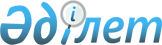 Қазақстан Республикасы Yкiметiнiң 2002 жылғы 29 желтоқсандағы N 1429 қаулысына өзгеріс енгiзу туралыҚазақстан Республикасы Үкіметінің 2003 жылғы 13 қарашадағы N 150с қаулысы

      Қазақстан Республикасының Yкiметi қаулы етеді: 

      1. "2003 жылға арналған республикалық бюджеттiк бағдарламалардың паспорттарын бекiту туралы" Қазақстан Республикасы Yкiметінің 2002 жылғы 29 желтоқсандағы N 1429 қаулысына мынадай өзгерiс енгiзiлсiн: 

      көрсетiлген қаулыға 302-қосымшада: 

      "Бюджеттiк бағдарламаны іске асыру жөніндегі іс-шаралар жоспары" деген 6-тармақ кестесiнiң 5-бағанында: 

      үшiншi абзац мынадай редакцияда жазылсын: 

      "Қазақстан Республикасының Қаржы министрлiгі органдарының ақпараттық жүйелерiн дамыту, бipіктіру және сараптамалық талдау (техникалық және заңи) жөніндегі қызметтердi алу, мамандарды ақпараттық технологияларға, ақпаратты қорғауға және корпоративтi телекоммуникациялық желiлерге оқыту". 

      2. Осы қаулы қол қойылған күнiнен бастап күшiне енедi.       Қазақстан Республикасының 

      Премьер-Mинистрі 
					© 2012. Қазақстан Республикасы Әділет министрлігінің «Қазақстан Республикасының Заңнама және құқықтық ақпарат институты» ШЖҚ РМК
				